15. 10. 2020, 3. hodina, 3. zápisCo se dělo v předchozích hodinách?práce s platformou ZOOMmyšlenková mapa – opakování z minulého semestru z předmětu Výchova a vzdělávání neslyšících; tvorba myšlenkové mapy pomocí nástroje ContextMindsv Moodlu – oddíl Novinky, aktuality, zajímavosti  např. diskuse o novém seriálu Deaf UDomácí úkol: odpovědi na 4 otázkyopakování předmětu Výchova a vzdělávání neslyšícíchco nám přišlo důležité, co nechápeme, co bychom se chtěli v tomto semestru naučitshrnutí našich odpovědí najdeme v Moodlu – soubor Souhrn domácího úkolu (čtyři otázky) z minulé hodinykdo tento úkol neudělal  dodělat! Proč jsme tento úkol dělali?utřídění myšlenek – co víme, co nevímetzv. scaffolding scaffolding, scaffold = lešení rodič nebo učitel pomáhá stavět lešení, po kterém mohu šplhat a naučit se toho víc co vím, co nevím, jak postupovat dál  záchytné body lešenízajímavost: scaffold = popraviště, poprava oběšením Komentář k některým odpovědím na otázky:1. Nejdůležitější fakt/věc/informace/dovednost... z VVN (jedna položka).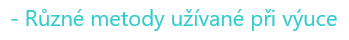 musíme rozlišovat metody pedagogické a komunikační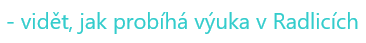 musíme to brát s rezervou – neznamená to, že víme, jak probíhá výuka neslyšícíchstudenti minulého ročníku byli na exkurzi ve škole v Českých Budějovicích – byli překvapení, že viděli pouze to, jak vypadají přestávky  je to ale velmi důležité, protože je to přirozené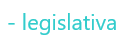 legislativa určuje pravidla – musíme ji znát, abychom věděli, v jakém prostředí se pohybujememusí nás zajímat legislativa vzdělávání v ČR obecně, ne pouze vzdělávání neslyšícíchNa co bych chtěl/a získat odpověď, co bych se chtěl/a naučit v KPVN (jedna položka)?v tomto předmětu se nedozvíme, jak vzdělávat neslyšící děti – to totiž nikdo neví, protože každému člověku vyhovuje něco jinéhoodneseme si informace, se kterými pak můžeme dále pracovat, a vytvářet si mj. své názory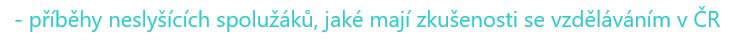 v průběhu tohoto semestru bychom si mohli uspořádat panelovou diskusi – neslyšící spolužáci by zodpověděli otázky ohledně zkušeností se vzděláváním v ČRdiskuse proběhne až později v semestru, až budeme mít větší přehled o termonologii, budeme se více orientovat „v problematice“  můžeme si připravit fundované otázkyOtázka od studenta: Co je vlastně cílem tohoto předmětu? Proč se pořád učíme pracovat s platformou ZOOM a „neučíme se“?jedním z cílů předmětu je naučit se ovládat tyto platformyaby mohla distanční výuka efektivně probíhat přes ZOOM, musíme se s ním naučit pracovattento předmět není zaměřený na předávání informací, ale „staví lešení“z výuky by si děti, žáci, studenti měli odnést mnohem více než pouze „informace“, důležité jsou také dovednosti (sociální, komunikační, pracovní, technické, technologické…)Otázka od studenta: Jak bude vypadat zápočtový test?zápočtový test má formu odborné esejeesej musí být podložená zdroji, ale musí také obsahovat „názor autora“musíme mít přehled od problematice a umět si propojit informace z různých zdrojůtato zkušenost se nám bude hodit pro psaní dalších prací (např. bakalářské práce)v eseji se musíme dotknout všech tematických okruhů, které jsou vypsány v sylabu předmětu – rozsah stran daný neníod spolužáků ze starších ročníků si můžeme zjistit, co se bude dít poté, co esej napíšemek tomu, jak má text vypadat, se ještě vrátíme v průběhu semestruOpakování z prvního ročníku viz prezentace v Moodlu – Opakování z 1. ročníku (terminologie, pohledy na hluchotu, neslyšící studenti na VŠ...)(snímek č. 6, 7, 8) pro zjednodušení používáme v TOMTO PŘEDMĚTU a v TÉTO PREZENTACI označení neslyšící děti/žáci/studenti; neznamená to, že takto máme vždy označovat všechny lidi, kteří slyší jinak, než je běžné, ale je to „pracovní termín“ pro nás, abychom se vůbec mohli při výuce nějak bavit (pozn. A.H.: v každé diskusi/článku/práci… je vždy na začátku potřeba definovat si termíny, které budeme používat, a jasně vyjádřit, co jimi budeme chápat)kdybychom chtěli charakterizovat, např. jestli má dotyčný člověk kochleární implantát, kdy ohluchl, nebo kam chodil do školy, museli bychom přidat i další informace o tom, kdo je (kolik má dětí, jaké jsou jeho koníčky atd.)  lepší zobecnit na neslyšící my ale víme, že se pod tímto generickým termínem skrývají individuální osobnosti a každá je jiná(snímek č. 9) veřejné vysoké školy v České republice1992 – v Brně na JAMU založen obor Výchovná dramatika neslyšících1998 – v Praze na FFUK vzniká obor Čeština v komunikaci neslyšícíchprvní dva obory na VŠ, které byly připraveny na společné studium neslyšících a slyšících studentůProč náš obor vznikl až v roce 1998?výzkum znakového jazyka v ČR začíná v letech 1993–1994do roku 1991 neslyšící absolventi ZŠ pro neslyšící a ZŠ pro žáky se zbytky sluchu nemohli studovat maturitní obory = neměli maturitu  nemohli na VŠabsolventi ZŠ pro nedoslýchavé – mohli studovat maturitní obor (Gymnázium v Ječné ulici nebo Střední průmyslová oděvní škola v Kremnici), ale nebyly technologie na přepis aj.na obor Výchovná dramatika neslyšících mohli i bez maturity – na umělecké obory se v ČR obecně přijímají i mimořádně nadaní studenty bez maturitypozději problém – v zaměstnání chtěli maturitní vysvědčení  maturitu si stejně museli dodělatÚkol 1: Podívat se na záznam z konference INSPO 2020 a vyzkoušet si nástroj na titulkování.nemusíme se dívat na celý záznam – důležitý je příspěvek o automatickém titulkování pomocí aplikace BEEYpomocí aplikace BEEY přepsat či otitulkovat nějaký audio/audio-vizuální záznamotitulkované záznamy si příští týden ukážemeÚkol 2: Doplnit do myšlenkové mapy informace z prezentace (snímky 1–9), které pro nás byly nové.myšlenková mapa musí být vytvořená pomocí nějakého programu nebo aplikacenové informace (např. barevně) odlišitcelou mapu vložit do Moodlu (prostor pro odevzdávání najdeme v oddílu 3. týden)